	В связи с запросом  МЗ РФ и Министра здравоохранения РО Т.Ю.Быковской, прошу Вас к 15.04.2016г. представить данные по мониторингу обучения врачей вопросам медицинской профилактики (формирования здорового образа жизни), заполнив направленную в Ваш адрес таблицу в системе  Excel  по электронной  почте. Дополнительно таблица будет выставлена на сайте ГБУ РО «МИАЦ» (miacrost.ru).Таблица прилагается на 1 листе.Начальник                                                                                    А.П.БекетовБелова О.В. 254-99-90 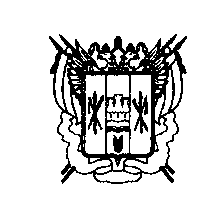 МИНИСТЕРСТВО   ЗДРАВООХРАНЕНИЯРОСТОВСКОЙ ОБЛАСТИГБУ РОСТОВСКОЙ ОБЛАСТИ  «МЕДИЦИНСКИЙ ИНФОРМАЦИОННО – АНАЛИТИЧЕСКИЙ ЦЕНТР» . Ростов-на-Дону, пр.Сельмаш, 14Тел./факс (863) 254-99-90E-mail: prof@miacrost.ruИНН  6166052727ОГРН 1056163019846                              12.04.2016г..  № 134на № ____________ от ___Руководителям органов управленияЗдравоохранениемМуниципальных образованийГлавным врачам ЦГБ, ЦРБГлавным врачам областных учрежденийРуководителям Центров здоровья